Mazleha binti MaskinMAZLEHA BINTI MASKINThesis Submitted in Fulfilment FOR the degree of
Doctor of PhilosophyFaculty Science and Technology
UNIVERSITI KEBANGSAAN MALAYSIA
BANGIMAZLEHA BINTI MASKINTesis yang dikemukakan untuk memperoleh
Ijazah Doktor FalsafahFakulti Sains dan Teknologi
UNIVERSITI KEBANGSAAN MALAYSIA
BANGIDECLARATIONI hereby declare that the work in this thesis is my own except for quotations and summaries which have been duly acknowledged.ACKNOWLEDGEMENTAny individual or organization that has rendered any sort of special assistance in the preparation of the thesis should be acknowledged by the candidate.The text of the acknowledgement should not exceed one page. Dedications are not allowed. The acknowledgement should include:Praise to GodName of supervisorsThe faculty/institute/school/department where the research was heldFinancial sponsorsGeneral dedicationExample: Praise to Allah the almighty,…I am very fortunate to have Associate Professor Dr Faizal Mohammed as my research supervisor. I would like to express my high appreciation to my co-supervisor Dr Irina Kuzmina, …I gratefully acknowledge financial support provided by JPA under Hadiah Latihan Persekutuan (HLP) 2014, Moreover, I am grateful to Malaysian PSA team, I would like to thank all post graduate students of UKM power research group for their help, friendship, and creating a pleasant working environment throughout my years in UKM.To my dearest husband, Mr Kamal, my beloved Mak, Puan Hajjah Masumi binti Surat, …ABSTRAKThe length of the abstract should be between 200 to 350 words. The abstract should include the following information: (1) Statement of the problem/ Research questions; (2) Aim of the study; (3) Study area (if relevant); (4) Research method; (5) Results of the study (findings such as a new theory, terminology, technology, interpretation, product, or evaluation, should be concisely stated); (6) Contribution to the field; 
(7) Implications on policy (if relevant)ABSTRACTThe recent changes in utility structures, development in renewable technologies and increasedTABLE OF CONTENTS	PageDECLARATION	iiiACKNOWLEDGEMENT	ivABSTRAK	vABSTRACT	viTABLE OF CONTENTS	viiLIST OF TABLES	xLIST OF ILLUSTRATIONS	xiLIST OF ABBREVIATIONS	xiiLIST OF CASES	xiiiCHAPTER I	Introduction1.1	Research Background	11.2	Problem Statement	21.3	Objective of Research and Scope of Works	31.3.1	General Objective	31.3.2	Specific Objective	4CHAPTER II	Literature Review2.1	Introduction	52.2	Scope of Research	52.3	Problem Statement	72.4	Research Objective	72.4.1	General	72.4.2	Specific	7CHAPTER III	Methodology3.1	Research Background jscdsc ksnkanxka aksnanx akxnaknx aklsxaksnxa aklxnaksx xkasx askxnasl	93.2	Problem Statement	93.3	Research Objective	93.3.1	General	103.3.2	Specific	103.4	Scope of Research	10CHAPTER IV	Results and Discussion4.1	Research Background	124.2	Problem Statement	124.3	Research Objective	124.3.1	General	124.3.2	Specific	134.4	Scope of Research	13CHAPTER V	Conclusion and Future Works5.1	Problem Statement	155.2	Research Objective	155.2.1	General	155.2.2	Specific	165.3	Scope of Research	16CHAPTER VI	In Text Citation [Panduan Penulisan gaya UKM 2015]6.1	Writing Complete Reference Data for Book	176.1.1	Single author (including pen names)	176.1.2	Co-authors	176.1.3	New Editions and Reprints [Ed. = Edition]	186.1.4	Works that are Known by their Titles	186.1.5	References to the al-Hadith according to the Compiler of the Al-Hadith	196.2	Compilations [comp. = compiler]	196.2.1	Edited works [ed. = editor]	196.2.2	Coordinated works [coord. = Coordinator]	196.2.3	Works in a series of Volumes [Vol. = volume]	206.2.4	Translations [Trans. = translation]	206.2.5	Pen names	206.2.6	Monographs	206.2.7	Chapter in a Book [In]	216.2.8	Works without a Date of Publication (n.d.) / Place of Publication (s.l.) / Publisher (s.n.)	216.3	Public Documents	226.3.1	Published public documents	226.4	Articles in Journals	256.4.1	Single author	256.4.2	Co-authors	256.4.3	Titles of Journals That Have Been Abbreviated	266.5	Articles in Proceeding / Post-Conference Publications	266.6	Articles in Magazines / Bulletins	276.7	Articles / News in Newspapers / Letters to the Editor	276.7.1	Article with name of author/writer	276.7.2	Writer’s name not given	276.8	News Reports in Newspapers	286.8.1	News/article with writer’s name	286.8.2	News report/article without writer’s name	286.8.3	Letters to the editor	286.9	General References to Newspapers	286.10	Films, Video and Slides	296.10.1	Films	296.10.2	Video	296.10.3	Slides	296.10.4	Songs and musical compositions	306.11	Unpublished Material	306.11.1	Thesis or academic exercise	306.11.2	Original Manuscript	316.11.3	Working paper, abstract for conference etc	316.11.4	Laporan Teknik	316.11.5	Meetings: Working paper, report and minutes of meeting	316.11.6	Interviews	326.11.7	Software Manual	326.11.8	Software	326.11.9	Electronic reference materials	32References	34AppendicesAppendix A	Questionnaire	43Appendix B	Please give a title for this Appendix	44Appendix C	Please give a title for this Appendix	45Appendix D	Put a title here	46LIST OF TABLESTable No.	PageTable ‎2.1	First table in specific objective for Chapter II	6Table ‎2.3	First table in specific objective for chapter II	7Table ‎2.4	Second table in specific objective for chapter II and the title is long, very long so that caption-justify can be use	8Table ‎3.1	First table in specific objective for Chapte II	10Table ‎3.2	Second table in specific objective for Chapter II and the title is long. Very long so that caption-justify can be use	10Table ‎4.1	First table in specific objective for Chapter II	13Table ‎4.2	Second table in specific objective for Chapter II and the title is long, very long so that caption-justify can be use	13Table ‎5.1	First table in specific objective for Chapter II	16Table ‎5.2	First table in specific objective for Chapter II	16LIST OF ILLUSTRATIONSFigure No.	PageFigure ‎1.1	First figure	2Figure ‎1.2	Second figure	3Figure ‎1.3	Third figure	3Figure ‎3.1	Give this figure a title (using Style: 15a Caption-Center)	11Pictures No.	PageLIST OF ABBREVIATIONSAELB 	Atomic Energy Licensing BoardIAEA 	International Atomic Energy AgencyUKM 	Universiti Kebangsaan MalaysiaLIST OF CASESIntroduction


IntroductionResearch BackgroundIn the recent years, the electrical utilities are undergoing rapid restructuring process worldwide. إِلَىَ سَبِيِلِ رَبِّكَ بِالْحِكْمَةِ وَالْمَوْعِظَةِ الْحَسَنَةِ وَجَدِلْهُو بِالَّتِى هِىَ أَحْسَنُ إِنَّ رَبَّكَ هُوَ أَعْلَمُ بِمَن ضَلَّ عَن سَبِيلِه وَهُوَ أَعْلَمُ بِالْمُهْـــتَدِينَMeaning: Invite (all) to the Way of your Lord with wisdom and goodly exhortation and argue with them in a good way. Surely your Lord knows best who has strayed from His path and He knows best those who receive guidance.Pamphleteers, libel awards and free speech‟ (2006) 1 (1) Help Law Review 41, p 50.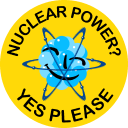 Figure 1.1	First figureIn the recent years, the utilities are undergoing rapid restructuring process worldwide.  Apa kabare لَّقَدْ كَانَ لَكُمْ فِى رَسُولِ اللَّهِ أسْوَةٌ حَسَنَةٌ لِّمَن كَانَ يَرْ جُواْ اللهَ وَالْيَوْمَ الأَخِرَ وَذَكَرَ اللهَ كَثِيرًاMeaning: Indeed, there is for you in the Messenger an excellent example, for those whose hope is (Cause) of Allah and (reward) in the Hereafter, and they also remember Allah much (in hard and happy times).Problem StatementAs a high penetration Figure 1.2	Second figureObjective of Research and Scope of WorksThis research focuses on the development of new techniques for Figure 1.3	Third figureGeneral ObjectiveThis research focuses on the development of new techniques for Bcljsbd jskcbasbcas sjkcbascsa sjkcbsajsa cjdcsacasb acjajscb asjkcbsabc sajcbjsac sacjsjcNckscascj sackjsbcjs sjkcsjbc sjkbsbcs scjslajcbsa scjksajcb scjsajbsac skjbcsjbck sackjsajklSnfbjds sdcscjks scscskjlbjkbds sdkjjskdbks sdkjcbsjkbcks sdckskjbc scjksbkbc sdcjsjkc dscklsjkdc sdcksjlNbcjksd sjcbjksbc jkbjkcbs jkabcjkaKnclsncds ajcbjabcj ajkcbjabc acboaubcoaubKdsjcskjcl scksk sdkcjsdbcj sdkjcsdjkbc sdkjskdcbs csdbcdjkscks cskjcjsbj cscjksNskjdksdb sjbsbjskbd skjdcjksbck skjcbsjkbc skcdkjscbBcljsbd jskcbasbcas sjkcbascsa sjkcbsajsa cjdcsacasb acjajscb asjkcbsabc sajcbjsac sacjsjcSub-sub-sub TitleBcljsbd jskcbasbcas sjkcbascsa sjkcbsajsa cjdcsacasb acjajscb asjkcbsabc sajcbjsac sacjsjcOn the Insert tab, the galleries include items that are designed to coordinate with the overall On the Insert tab, the galleries include items that are designed to coordinate with the overall look of your document. You can use these galleries to insert tables, On the Insert tab, the galleries include items that are designed to coordinate with the overall look of your document. You Snfbjds sdcscjks scscskjlbjkbds sdkjjskdbks sdkjcbsjkbcks sdckskjbcSpecific ObjectiveAminuddin (1990:253) suggest: Insiden-insiden kritis yang mengandungi unsur-unsur kepimpinan yang berlaku dalam masa pemimpin karismatik ini menguruskan umatnya secara jarak jauh dalam hubungan dengan khalayak ramai, dengan kelompok kecil atau dengan umatnya secara individu perlu digali daripada perbendaharaan sejarah Islam untuk membolehkan kita menarik kesimpulan tentang proposisi-proposisi Islam tentang kepimpinan dan menimba hipotesis-hipotesis yang boleh diuji.Source: Name (Year)Literature Review


Literature ReviewIntroductionAccording to Global English Newsletter (2002); The knowledge business is becoming increasingly global. In science, technology, medicine, economics, and other social sciences, disciplinary knowledge is mediated through international journals, conference English plays a central role in the construction of such global knowledgesSource: ______Scope of ResearchOn the Insert tab, the galleries include items that are designed to coordinate with the overall look of your document. You can use these galleries to insert tables, headers, footers, lists, cover pages, and other document building blocks.Table 2.1	First table in specific objective for Chapter IISource: Gas Asli Malaysia 2009Problem StatementAs a high penetration Research ObjectiveThis research focuses on the development of new techniques for GeneralThis research focuses on the development of new techniques for Referring to the Equation 2.2 below, ….SpecificTable 2.2	First table in specific objective for chapter IIHeading 4Heading 5Table 2.3	Second table in specific objective for chapter II and the title is long, very long so that caption-justify can be use Sumber: Anon 2020On the Insert tab, the galleries include items that are designed to coordinate with the overall look of your document. You can use these galleries to insert tables, headers, footers, lists, cover pages, and other document building blocks.Bcljsbd jskcbasbcas sjkcbascsa sjkcbsajsa cjdcsacasb acjajscb asjkcbsabc sajcbjsac sacjsjcOn the Insert tab, the galleries include items that are designed to coordinate with the overall look of your document. You can use these galleries to insert tables, headers, footers, lists, cover pages, and other document building blocks.On the Insert tab, the galleries include items that are designed to coordinate with the overall look of your document. You can use these galleries to insert tables, headers, footers, lists, cover pages, and other document building blocks.Nckscascj sackjsbcjs sjkcsjbc sjkbsbcs scjslajcbsa scjksajcb scjsajbsac skjbcsjbck sackjsajklSnfbjds sdcscjks scscskjlbjkbds sdkjjskdbks sdkjcbsjkbcks sdckskjbc


MethodologyResearch Background jscdsc ksnkanxka aksnanx akxnaknx aklsxaksnxa aklxnaksx xkasx askxnaslIn the recent years, the electrical utilities are undergoing rapid restructuring process worldwide. CoincidentIn the recent years, the utilities are undergoing rapid restructuring process worldwide. Problem StatementAs a high penetration Referring to Equation 3.1, ….Research ObjectiveThis research focuses on the development of new techniques for GeneralThis research focuses on the development of new techniques for SpecificTable 3.1	First table in specific objective for Chapter IIHeading 4Heading 5Table 3.2	Second table in specific objective for Chapter II and the title is long. Very long so that caption-justify can be use Scope of ResearchFigure 3.1	Figure title (using Style: 15c Caption-Source because no Source)Video provides a powerful way to help you prove your point. When you click Online Video, you can paste in the embed code for the video you want to add. You can also type a keyword to search online for the video that best fits your document.Figure 3.2	Give this figure a title (using Style: 15d Caption-Figure-Center)Source: Anon 2020 (Style: 15c Caption-Source)Result and Discussion


Results and DiscussionResearch BackgroundIn the recent years, the electrical utilities are undergoing rapid restructuring process worldwide. In the recent years, the utilities are undergoing rapid restructuring process worldwide. Problem StatementAs a high penetration Research ObjectiveThis research focuses on the development of new techniques for GeneralThis research focuses on the development of new techniques for SpecificOn the Insert tab, the galleries include items that are designed to coordinate with the overall look of your document. You can use these galleries to insert tables, headers, footers, lists, cover pages, and other document building blocks.Table 4.1	First table in specific objective for Chapter IIHeading 4Heading 5Table 4.2	Second table in specific objective for Chapter II and the title is long, very long so that caption-justify can be use Scope of ResearchVideo provides a powerful way to help you prove your point. When you click Online Video, you can paste in the embed code for the video you want to add.You can also type a keyword to search online for the video that best fits your document. To make your document look professionally For example, you can add a matching cover page, header, and sidebar. Click Insert and then choose the elements you want from the different galleries.Themes and styles also help keep your document coordinated. When you click Design and choose a new Theme, the pictures, charts, and SmartArt graphics change to match your new theme.Conclusion and Future Works


Conclusion and Future Works In the recent years, the electrical utilities are undergoing rapid restructuring process worldwide. In the recent years, the utilities are undergoing rapid restructuring process worldwide. Problem StatementAs a high penetration Research ObjectiveThis research focuses on the development of new techniques for GeneralOn the Insert tab, the galleries include items that are designed to coordinate with the overall look of your document. You can use these galleries to insert tables, headers, footers, lists, cover pages, and other document building blocks. When you create pictures, charts, or diagrams, they also coordinate with your current document look. You can easily change the formatting of selected text in the document text by choosing a look for the selected text from the Quick Styles gallery on the Home tab. You can also format text directly by using the other controls on the Home tab.On the Insert tab, the galleries include items that are designed to coordinate with the overall look of your document. You can use these galleries to insert tables, headers, footers, lists, cover pages, and other document building blocks. When you create pictures, charts, or diagrams, they also coordinate with your current document look.SpecificTable 5.1	First table in specific objective for Chapter IIHeading 4Heading 5Table 5.2	First table in specific objective for Chapter IIScope of ResearchVideo provides a powerful way to help you prove your point. When you click Online Video, you can paste in the embed code for the video you want to add.In text citation


In Text Citation [Panduan Penulisan gaya UKM 2015]Writing Complete Reference Data for BookSingle author (including pen names)(Arena Wati 1991)Arena Wati. 1991. Memoir Arena Wati: Enda Gulingku. Bangi: Penerbit Universiti Kebangsaan Malaysia. (Brown 1988)Brown, R. 1988. Topology: A Geometric Account of General Topology, Homotopy Types and The Fundamental Groupoid. Chichester: Ellis Horwood Limited. (Ibn Hazm 1983)Ibn Hazm, Abu Muhammad cAli ibn Ahmad ibn Sacid. 1403H/1983. Jamharat Ansab al-carab. Beirut: Dar al-Kutub al-cIlmiyyah. (Miller 1989)Miller, R.K. 1989. The Informed Argument. San Diego: Harcourt Brace Javonich Publishers. (Nik Anuar Nik Mahmud 2000) or (Nik Anuar 2000)Nik Anuar Nik Mahmud. 2000. Konfrontasi Malaysia Indonesia. Bangi: Penerbit Universiti Kebangsaan Malaysia. Co-authors(Abdul Samad Hadi et al. 2006) or (Abdul Samad et al. 2006)Abdul Samad Hadi, Shaharudin Idrus, Ahmad Fariz Mohamed & Abdul Hadi Harman Shah. 2006. Perubahan Persekitaran dan Kemudahterancaman Lembangan Langat. Bangi: Penerbit Universiti Kebangsaan Malaysia. (Ahmad Kamal Ariffin & Shahrir Abdullah 2000) or (Ahmad Kamal & Shahrir 2000)Ahmad Kamal Ariffin & Shahrir Abdullah. 2000. Pengiraan Berangka Kejuruteraan. Bangi: Penerbit Universiti Kebangsaan Malaysia. (Corcoran & Fischer 1987)Corcoran, K. & Fischer, J. 1987. Measures for Clinical Practice: A Source Book. New York: The Free Press. (Smith et al. 1982)Smith, M., Beck, J., Cooper, C.L., Cow, C., Ottaway, D. & Talbot, R. 1982. Introducing Organizational Behaviour. London: MacMillan. New Editions and Reprints [Ed. = Edition](Buckley 1965)Buckley, C.B. 1965. An Anecdotal History of Old Times in Singapore. Ulang cetak. Kuala Lumpur: University of Malaya Press. (Cohen 1977)Cohen, J. 1977. Statistical Power Analysis for the Behavioural Sciences. Edisi semak. New York: Academic Press. (Shaharir Mohamad Zain 1990) or (Shahrir 1990)Shaharir Mohamad Zain. 1990. Beberapa Masalah Permulaan dalam Sains Hayat dan Perubatan. Edisi ke-2. Bangi: Penerbit Universiti Kebangsaan Malaysia. Works that are Known by their TitlesAl-Quran(Cumulative Bibliography of Asian Studies 1972)Cumulative Bibliography of Asian Studies, 1941–1945: Subject Bibliography.  1972. Vol. 4. Boston: G.K. Hall.(“The Encyclopedia of Islam” 1960)The Encyclopaedia of Islam. 1960. 2nd Ed. Leiden: E.J. Brill.Kamus Dewan.  1991.  Kuala Lumpur: Dewan Bahasa dan Pustaka.Oxford Regional Economic Atlas: The Middle East and North Africa. 1960.  London: Oxford University Press.References to the al-Hadith according to the Compiler of the Al-Hadith(“al-Tabrani Sulayman ibn Ahmad” 1894)al-Tabrani, Sulayman ibn Ahmad. 1311H/1894. Al-Mucjam al-Saghir. Delhi: al-Matbacah al-Ansari. Compilations [comp. = compiler](Farid 1982)Farid M. Onn (comp.). 1982. Dinamisme dalam Pengajaran, Penyelidikan dan Pentadbiran Universiti. Working Paper 2.  Bangi: Penerbit Universiti Kebangsaan Malaysia.Hamzah Hamdani (comp.). 1980. Esei Sastera Baharuddin Zainal. Kuala Lumpur: Dewan Bahasa dan Pustaka.(Muhamad Hasan Tok Kerani Mohd Arshad 1968) or (Muhamad Hassan 1968)Muhamad Hasan Tok Kerani Mohd Arshad. 1968. Al-tarikh Salasilah Negeri Kedah. Revised compilation by Mohd Zahid Shah. Kuala Lumpur: Dewan Bahasa dan Pustaka. Edited works [ed. = editor](Jamaluddin Md Jahi 2000) or (Jamaluddin 2000)Jamaluddin Md. Jahi (ed.).  2000.  Pengurusan Persekitaran di Malaysia: Isu dan Cabaran.  Bangi, Pusat Pengajian Siswazah, Universiti Kebangsaan Malaysia.(Jamaluddin Md. Jahi et al. 2001) or (Jamaluddin et al. 2001)Jamaluddin Md. Jahi, Kamaruzzaman Sopian, Mohd Jailani Mohd Nor & Abdul Hadi Harman Shah (eds.). 2001. Environmental Management 2000. Bangi: Centre for Graduate Studies, Universiti Kebangsaan Malaysia. Coordinated works [coord. = Coordinator]Othman Ismail (coord.).  1990.  Peristilahan dan Penulisan Sains.  Kuala Lumpur: Dewan Bahasa dan Pustaka.Sharifah Barlian Aidid (coord.).  1990.  Siri Bacaan Pelajar Utusan: Epidemik. Kuala Lumpur: Utusan Publication & Distribution Sdn. Bhd.Sulaiman Masri & Zainal Abidin Bakar (coords.).  1989. Kertas Kerja Seminar Penggunaan Istilah Sains. Kuala Lumpur: Dewan Bahasa dan Pustaka.Works in a series of Volumes [Vol. = volume](Abu Osman Md. Tap 1987)Abu Osman Md. Tap. 1987. Matematik Pertama. Vol. 1. Kuala Lumpur: Dewan Bahasa dan Pustaka. (Abu Osman Md. Tap 1988)Abu Osman Md. Tap. 1988. Matematik Pertama. Vol. 2 & 3. Kuala Lumpur: Dewan Bahasa dan Pustaka. Translations [Trans. = translation](Battle & Shannon 1978)Battle, J.A. & Shannon, R.L. 1978. Gagasan Baru Ilmu Pendidikan. Trans. Jakarta: Penerbit Mutiara. (Fraleigh 1988)Fraleigh, J.B. 1988. Kursus Pertama Aljabar Niskala. Trans. by Abu Osman Md. Tap & Abdul Razak Salleh. Kuala Lumpur: Dewan Bahasa dan Pustaka. Pen names(Arena Wati 1991)Arena Wati. 1991. Memoir Arena Wati: Enda Gulingku. Bangi: Penerbit Universiti Kebangsaan Malaysia. (Keris Mas 1979)Keris Mas. 1979. Tiga Puluh Tahun Sekitar Sastera. Kuala Lumpur: Dewan Bahasa dan Pustaka. Monographs(Harriet Wong et al. 1990)Harriet Wong, Hazita Azman & Lee Siew Chin. 1990. English Language Proficiency. Monograf 3, Language Center, UKM. Bangi: Penerbit Universiti Kebangsaan Malaysia. (Smail 1964)Smail, J.R.W. 1964. Bandung in the Early Revolution 1945-1946: A Study in the Social History of the Revolution. Modern Indonesian Project Monograph Series. Ithaca: Cornell University Press. Chapter in a Book [In](Abdul Latiff Mohamad 2000) or (Abdul Latiff 2000)Abdul Latiff Mohamad. 2000. Kesan pembangunan sosio-ekonomi ke atas kepelbagaian biologi khususnya spesies tumbuhan endemik di Malaysia. In Jamaluddin Md. Jahi (ed.). Pengurusan Persekitaran di Malaysia: Isu dan Cabaran, pp. 72–103. Bangi: Pusat Pengajian Siswazah, Universiti Kebangsaan Malaysia. (Fleishman 1973)Fleishman, I.A. 1973. Twenty years of consideration and structure. In Fleishman, I.A. & Hunt. J.G. (eds.). Current Development in the Study of Leadership: Selected Readings, pp. 1–37. Carbondale: Southern Illinois University Press. (Shamsuddin Suhor 2004) or (Shamsuddin 2004)Shamsuddin Suhor. 2004. Celik alam sekitar: Pengurusan di peringkat isi rumah. In Jamaluddin Md. Jahi, Mohd Jailani Mohd Nor, Kadir Arifin & Azahan Awang (eds.). Alam Sekitar dan Kesejahteraan Masyarakat Malaysia, pp. 196–211. Bangi: Pusat Pengajian Siswazah, Universiti Kebangsaan Malaysia. (Zainal Abidin Abdul Wahid 1964) or (Zainal Abidin 1964)Zainal Abidin Abdul Wahid. 1964. Malaysia, South-East Asia and world politics. In Wang Gungwu (ed.). Malaysia: A Survey, pp. 365–374. New York: Frederick A. Praeger. Works without a Date of Publication (n.d.) / Place of Publication (s.l.) / Publisher (s.n.) al-Fakhiri, Muhammad ibn cUmar. n.d.  al-Akhbar al najdiyah.  cAbd Allah ibn Yusuf al-Shibl (ed.). al-Riyad: Matabic Jamicat al-Imam Muhammad ibn Sucud al-Islamiyyah.Ibn Qayyim al-Jawziyyah, Abu ‘Abd Allah Muhammad ibn Bakr al-Zarci al-Dimishqi. n.d. Acalam al-Muwaqicin can Rabb al-calamin. Jil. 4. Muhammad Muhyi al-Din cAbd al-Hamid (ed.).  Mesr: s.n.al-Syafici, Muhammad ibn Idris. n.d. Al-Umm. Vol. 7. s.l.: s.n. al-Tabari, Abu Jacfar Muhammad ibn Jarir.  n.d. Ikhtilaf al-fuqaha’.  Bayrut: Dar al Kutub al-cIllmiyyah.Public DocumentsPublished public documentsParliament and State assemblyActs of Parliament (Malaysia 1990a)Malaysia. 1990a. Bernama Act 1967 (Revised 1990). (Act 449). (Malaysia 1974)Malaysia. 1974. Environmental Quality Act. (Act 127). Enactments of State Assemblies(Dewan Undangan Negeri Pahang 1987)Dewan Undangan Negeri Pahang. 1987. Enakmen Pentadbiran Ugama Islam dan Adat Melayu Pahang No. 8/82 (Pindaan 1987). Parliamentary Debates (Statements or Hansard)(Dewan Rakyat Malaysia 1984)Dewan Rakyat Malaysia. 1984. Perbahasan Rang Undang-Undang Mesin Cetak dan Penerbitan. Penyata Rasmi Dewan Rakyat 2(12): 1792–1850. Parlimen Keenam Penggal Kedua. Reports and Documents (Parliamentary Papers)(Dewan Rakyat Malaysia 1986)Dewan Rakyat Malaysia. 1986. Peristiwa Memali. Parliamentary Paper 21, 1986. (Dewan Rakyat Malaysia 1988)Dewan Rakyat Malaysia. 1988. Ke Arah Memelihara Keselamatan Negara. Parliamentary Paper 14, 1988.Government publications (Federal and state gazettes)Federal Government Gazettes(Federated Malay States 1926)Federated Malay States.  1926. Government Gazette 18(12): Notification No. 3178.(Federated Malay States 1939)Federated Malay States.  1939. Sedition Enactment 1939 (Enactment No. 13 of 1939). Government Gazette 31(23).(Malaysia 1981)Malaysia. 1981. Akta Tanah (Kawasan Penempatan berkelompok) (Pindaan) 1981. Warta Kerajaan 25 (8 Addendum 1). (Malaysia 1990b)Malaysia. 1990b. Akta Kehakiman 1964 (Akta 91). Warta Kerajaan 34(26): Circular No. 10926.State Government Gazettes(Johor 1990)Johor. 1990. Akta Eksais 1976: Peraturan peraturan Eksais (Lembaga Pelesenan) 1977.  Warta Kerajaan Negeri Johor 34(1).Federal Government Reports(Kementerian Pendidikan Malaysia 1990)Kementerian Pendidikan Malaysia. 1990. Huraian Sukatan Pelajaran Tingkatan III: Pendidikan Islam.(Malaysia 2006)Malaysia.  2006.  Ninth Malaysia Plan 2006-2010.(Ministry of Finance Malaysia 2001)Ministry of Finance Malaysia. 2001.  Economic Report 2001/2002: 63-77.Committee reports(Jawatankuasa Tetap Bahasa Malaysia 1987)Jawatankuasa Tetap Bahasa Malaysia. 1987. Pedoman Umum Ejaan Bahasa Malaysia.  2nd Ed. Kuala Lumpur: Dewan Bahasa dan Pustaka.(Jawatankuasa Tetap Bahasa Malaysia 1991)Jawatankuasa Tetap Bahasa Malaysia. 1991. Pedoman Umum Pembentukan Istilah Bahasa Malaysia.  Kuala Lumpur: Dewan Bahasa dan Pustaka.Unpublished public documents(Board’s Collection 1827)Board's Collection. IOR F/4/1069 (29204) 1828, 1829.  1827. Norman McIntyre’s letter to the Secretary to the Government, Prince of Wales Island, Singapore and Malacca, 9 August 1827.CO 273/657/50601.  1939. Governor of the Straits Settlements Sir T.S.W. Thomas’s letter to the Secretary of State for the Colonies, Malcolm MacDonald, 24 January 1939. (Straits Settlements Records 1806)Straits Settlements Records. IOR G/34/13.  1806. A.B. Bone’s letter to H.R. Pearson, Secretary to the Government, Prince of Wales Island, 29 January 1806.(Straits Settlements Records 1826)Straits Settlements Records. NL13 A32.  1826. S.G. Bonham’s letter, Acting Resident of Singapore, to John Anderson, Secretary to the Government, Prince of Wales Island, Singapore and Malacca, 23 December 1826.Documents of international organizationsUnited Nations(United Nations 1974)United Nations.  1974. The Charter of Economic Rights and Duties of States. General Assembly Resolution 321, 29. UN G.O.A.R Supplement. (No. 31), 50, UN Document A/9361. New York: United Nations.(United Nations 1986)United Nations.  1986. Report of the Committee on Information. General Assembly Official Records. Forty-first Supplement No. 21 (A/41/21). New York: United Nations.UNESCO(UNESCO 1960)UNESCO. 1960.  Director-General of UNESCO Report. Paris: UNESCO.IAEA(IAEA 1995)IAEA. 1995. Coordinated Research Programme on Assessment of Environmental Exposure to Mercury in Selected Human Populations. Vienna: International Atomic Energy Agency.WHO(WHO 1991)WHO. 1991. Guidelines for the Assessment of Herbal Medicines. Geneva: World Health Organization.Articles in JournalsSingle author(Andanastuti Muchtar 2000) or (Andanastuti 2000)Andanastuti Muchtar. 2000. Gabungan pelekukan dan pelenturan dalam penjanaan nilai keliatan patah seramik alumina. Journal Institute of Materials Malaysia 1(2): 51–66.(Samad 2004)Samad, S.A.  2004. Digital domain design of cascaded wave digital filters with tunable parameters. Iranian Journal of Electrical and Computer Engineering 3(2): 1–5.Co-authors(Andanastuti Muchtar et al. 2002) or (Andanastuti 2002)Andanastuti Muchtar, Lim, L.C. & Lee., K.H.  2002. Finite element analysis of Vickers indentation cracking processes in brittle solids using elements exhibiting cohesive post failure behaviour. Journal of Materials Science 38(2): 235–243.(Hamzah, Mohamed & Hussain 2004)Hamzah, N., Mohamed, A. & Hussain, A.  2004. A new approach to locate the voltage sag source using real current component. Journal of Electric Power System Research 72: 113–123. (Kadir Arifin et al. 2005) or (Kadir et al. 2005)Kadir Arifin, Jamaluddin Md. Jahi, Ismail Bahari, Abd Rahim Md. Nor & Abu Bakar Che Man.  2005. Sistem pengurusan bersepadu: satu pengenalan. Malaysian Journal of Environmental Management 6: 3–22.(Law Chung Lim et al. 2003) or (Lim et al. 2003)Law Chung Lim, Siti Masrinda Tasirin & Wan Ramli Wan Daud. 2003. A new drying model based on drying periods. Drying Technology 21(9): 1703–1722.(Marcos Marcelo & Lia 2000)Marcos, A.M.L., Marcelo, R. & Lia, H.  2000. Quality certification and performance of Brazilian firm: an empirical study. International Journal of Production Economics 66: 143–147.(Mohamed et al. 2015)Mohamed, F., Hassan, A., Yahaya, R., Rahman, I., Maskin, M., Praktom, P. & Charlie, F.  2015. Operator reliability study for probabilistic safety analysis of an operating research reactor. Annals of Nuclear Energy 80: 409–415.Titles of Journals That Have Been Abbreviated(Brown & Higgins 1978)Brown, R. & Higgins, P.J. 1978.  On the connection between the second relative homotopy groups of some related spaces. Proc. London Math. Soc. 36(3): 193–212.Articles in Proceeding / Post-Conference Publications(Kadir Arifin et al. 2003) or (Kadir et al. 2003)Kadir Arifin, Jamaluddin Md. Jahi, Abu Bakar Che Man, Ismail Bahari & Abd Rahim Md Nor. 2003. Perlaksanaan sistem pengurusan keselamatan dan kesihatan pekerjaan (OHSAS 18001:1999) di Malaysia: isu dan cabaran. Prosiding Pengurusan Persekitaran 2003, pp. 107–115.(Rahmat et al. 2002)Rahmat, R.A., Jumari, K., Hassan, A. & Basri, H. 2002. Intelligent traffic control with image processing sensor. Proceeding of the 2nd World Engineering Congress, pp. 339–344.Articles in Magazines / Bulletins(Ismail Hamid 1990) or (Ismail 1990)Ismail Hamid.  1990. Sastera kitab. Dewan Sastera Mei: 79–83.(Laupa Junus 2006) or (Laupa 2006)Laupa Junus.  2006. RazakSAT dilancar ke angkasa lepas tahun ini. Estidotmy Februari: 10–11.(Nik Mohd Nasri Ismail 1991) or (Nik Mohd Nasri 1991)Nik Mohd Nasri Ismail.  1991. Punca ketidaksuburan lelaki. Sihat Julai: 24–25.Articles / News in Newspapers / Letters to the EditorArticle with name of author/writer(Gunasegaran 2006)Gunasegaran, P.  2006.  Overworked students: give the kids chance to relax.  New Straits Times, 21 February: 20.(Hashnan Abdullah 2006) or (Hashnan 2006)Hashnan Abdullah.  2006.  Mangsa tragedy asrama runtuh selamat pulang.  Utusan Malaysia, 2 February: 3.(Mohamed Idris 2006)Mohamed Idris, S.M.  2006.  Commercial vehicle drivers: procedures need review. New Straits Times, 16 February: 18.(Zabry Mohamad 2006) or (Zabry 2006)Zabry Mohamad.  2006. Roti canai, teh tarik tidak ke angkasa lepas? Utusan Malaysia, 3 February: 1.Writer’s name not given(Anon. 1992)Anon. 1992. Peningkatan kes belia tidak membayar balik pinjaman. Utusan Malaysia, 30 October: 10.(Anon. 2006a)Anon. 2006a. Kelantan ambil langkah segera bendung JE. Utusan Malaysia, 2 February: 5. (Anon. 2006b)Anon.  2006b.  Siapa angkasawan pertama Malaysia? Estidotmy, 22 February:10–11.News Reports in NewspapersNews/article with writer’s name(Ooi Tee Ching & Ganesan 2004)(Suffian A. Bakar 2005)News report/article without writer’s name(Ooi Tee Ching & Ganesan 2004) or (Ching & Ganesan 2004)Ooi Tee Ching & Ganesan, V.  2004. Tourism set to rake in RM30b in receipts. New Straits Times, 28 May: B1.(Suffian A. Bakar 2005) or (Suffian 2005)Suffian A. Bakar. 2005. Pemegang saham syer rombak Lembaga Pengarah.  Berita Harian, 5 August: 17.Letters to the editor(Fidani 1992)Fidani. 1992. Jangan salahkan imam, bilal saja. Surat. Berita Harian, 30 October: 13.(Izhab 1992)Izhab, Z.  1992.  Effective reading is the way to ensure success of science students. Surat kepada Editor. New Straits Times, 25 January: 9(Mohd Fauzi Zahat 2006) or (Mohd Fauzi 2006)Mohd Fauzi Zahat. 2006. Denda tinggi mampu buat pemandu serik. Surat. Berita Harian.  3 February: 12.General References to NewspapersBerita Harian.  2005.  28 November.New Straits Times.  2005. 31 December.The Star.  2003.  2 June.Utusan Malaysia.  2004.  10 & 17 September.Films, Video and SlidesFilms(Ali Baba Bujang Lapok 1960)Ali Baba Bujang Lapok. 1960. Filem. Singapura: Shaw Brothers.(Buli Balik 2006)Buli Balik.  2006.  Filem. Kuala Lumpur: Grand Brilliance Sdn. Bhd., Vision Works Sdn. Bhd. & Tall Order Productions Sdn. Bhd.(Caves: The Dark Wilderness n.d.)Caves: The Dark Wilderness. n.d. Filem. Chicago: Encyclopaedia Britannica Educational Corporation.(My Name is Nadra (Natrah) Not Bertha 1992)My Name is Nadra (Natrah) Not Bertha. 1992. Documentary drama. Singapura: Singapore Broadcasting Corporation.Video(Geophysical Techniques n.d.)Geophysical Techniques. n.d. Video. Milton Keynes: Open University.(Language and Verbal Skills 1976)Language and Verbal Skills. 1976. Video. Virginia: Association for Retarded Citizen.(Syed Arabi Idid 1989)Syed Arabi Idid. 1989. Bergelut ke Parlimen: Ampang Jaya dalam pilihanraya. Documentary video. Jabatan Komunikasi, Universiti Kebangsaan Malaysia.  Slides(Deacon 1975)Deacon, J.E. 1975.  The Galapagos Island: Birds. Slaid.  New York: Harper & Row.(Energy Generation and Storage n.d.)Energy Generation and Storage. n.d. Slaid. Singapore: Toppan Company.(Investigations in Life Science: Man and Nature n.d)Investigations in Life Science: Man and Nature. n.d. Slaid. Colorado: Crystal Productions.Songs and musical compositions(Mozart 1770)Mozart, W.A. 1770. “Coronation” mass in C, “Exultate Jubilate: K. 317. Slovak Philharmonic Chorus and Orchestra, Janos Ferencsik (konduktor), Laserlight Series 14 098.  Santa Monica: Delta Music Incorporated, 1993.Unpublished MaterialThesis or academic exercise(Alfitra Salam 1999) or (Alfitra 1999)Alfitra Salam. 1999. Kerjasama dan potensi konflik dalam hubungan Indonesia-Malaysia 1966–1991. Ph.D. Tesis, Jabatan Sejarah, Universiti Kebangsaan Malaysia.(Howie 1977)Howie, J. 1977.  Topics in the theory of groupoids. Ph.D. Tesis, University of London.(Kadir Arifin 2004) or (Kadir 2004)Kadir Arifin. 2004. Integrasi sistem pengurusan kualiti (ISO 9001:2000), sistem pengurusan persekitaran (ISO 14001:1996) dan sistem pengurusan keselamatan dan kesihatan pekerjaan (OHSAS 18001:1999): Ke arah pelaksanaan dan pembentukannya di Malaysia. Ph.D. Tesis, Program Pengurusan Persekitaran, Pusat Pengajian Siswazah, Universiti Kebangsaan Malaysia.(Mann 1968)Mann, A.E. 1968. The palaeodemography of Australopithecus. Ph.D. Dissertation, University of California, Berkeley.Original ManuscriptHamzah Fansuri.  n.d. Sharab al-c Ashiqin.  MSS.  Cod. Or. 7291(11), University Leiden Library. Working paper, abstract for conference etc(Kadaruddin Aiyub & Kadir Arifin 2001) or (Kadaruddin & Kadir 2001)Kadaruddin Aiyub & Kadir Arifin. 2001. Globalisasi, perniagaan dan alam sekitar: cabaran untuk industri kecil dan sederhana di Malaysia. First National Conference on the Keusahawanan dan Perniagaan Kecil. Organised by Sekolah Pengurusan, Institut Pembangunan Keusahawanan, Universiti Utara Malaysia. Langkawi, 8–9 September. (Kadir Arifin et al. 2004) or (Kadir et al. 2004)Kadir Arifin, Jamaluddin Md. Jahi, Ismail Bahari & Abd Rahim Md. Nor.  2004.  Sistem pengurusan bersepadu: ke arah kesedaran alam sekitar organisasi di Malaysia. Working Paper in National Seminar on Geography and Environment 2004.  Organised by Program Geografi, Fakulti Seni dan Muzik, Universiti Pendidikan Sultan Idris. Tanjong Malim, Perak, 3–4 July.Laporan Teknik(Che Husna Azhari & Wan Mohtar Wan Yusoff 1990) or (Che Husna & Wan Mohtar 1990)Che Husna Azhari & Wan Mohtar Wan Yusoff.  1990. Penghidrogenan selanjar minyak olein sawi mangkin emas dan platinum. Final report UKM 69/85.(Mohd. Kidin Shaharan 1991) or (Mohd. Kidin 1991)Mohd. Kidin Shaharan.  1991. Kegunaan submartingale dalam masalah storan. Technical Report 5. Pusat Pengajian Kuantitatif, Universiti Kebangsaan Malaysia.Meetings: Working paper, report and minutes of meeting(Bahagian Pendidikan Guru 1989)Bahagian Pendidikan Guru.  1989. Pendekatan baru tugas dan tanggungjawab pensyarah maktab-maktab perguruan Malaysia. Working Paper on The Second Meeting of the Malaysian Teachers College Principals. Lumut, Perak D.R., 7–9 August.(Laporan Unit Pengurusan dan Pentadbiran (URT) 1988)Laporan Unit Pengurusan dan Pentadbiran (URT). 1988. The Second Meeting of the Malaysian Teachers College Principals. Maktab Perguruan Lembah Pantai, Kuala Lumpur, 15-16 September.Minutes of the Modern Language Association Meeting.  1989. Lumut, Perak D.R., 7–9 August. Interviews(Abdullah Mohd. Salleh 1999) or (Abdullah 1999)Abdullah Mohd. Salleh. 1999. Sejarah penubuhan Universiti Kebangsaan Malaysia, Kuala Lumpur. Interview, 12 May.Software Manual(ADAMS.Flex 2012)ADAMS.Flex 2002.  2012. Using ADAM/Flex. Ann Arbor: Mechanical Dynamics Incorporated.(MSC.Nastran 2011)MSC.Nastran.  2011. Quick Reference Guide. Santa Ana: MSC. Software Corporation.Software(ABAQUS/EXPLICIT 2009)ABAQUS/Explicit.  2009. Version 6.5. Providence: ABAQUS Inc.(MATLAB 2008)MATLAB.  2008. Version 7.1. Massachusetts: Math Works Inc.Electronic reference materials(Clark 1999)Clark, J.K. 1999. Humidity sensor. Journal of Physics 2(2): 9–13 http://www.cit.edu/phys/sensor.html [20 July 1999].(Crane 1997)Crane, N. 1997. Electronic sources: MLA style of citation. http://www.uvm.edu/~ncrane/estyle/mla.html [31 July 2000].(Kawasaki 1996)Kawasaki, J.L. 1996. Computer administered surveys in extension. Journal of Extension 33(3): 204–210. http://www.apa.org/journals/webref.html [18 November 1999].(Medical Information Group 1998)Medical Information Group. 1998. Arsenic contamination of drinking water. http://www.angelfire.com/ak/medinet/arsenic.html [4 July 2000].(Pritzer n.d.)Pritzer, T.J. n.d. An early fragment from central Nepal.  http://www.ingres.com/~astanart/pritzker/pritzker.html [5 June 2000].(Howell & Carlton 1993)Howell, V. & Carlton, B. 1993. Growing up tough: new generation fights for its life: Inner city youths live by rule of vengeance. Birmingham News (CD-ROM) 1A. 1994 SIRS/SIRS 1993 Youth/Jil. 4/Makalah 56A [20 July 2000].(Clark 1993)Clark, J.K. 1993. Complication in academia: sexual harassment and the law. Siecus Report 21(6):  6–10. (CD-ROM). 1994 SIRS/SIRS 1993 School/Jil. 4/ Makalah 93A [13 June 1995].ReferencesAl-Quran. ~ Al Quran need to be on the top: The list of references is arranged alphabetically except for the Qur’an.ABAQUS/Explicit.  2009. Version 6.5. Providence: ABAQUS Inc.Abdul Latiff Mohamad. 2000. Kesan pembangunan sosio-ekonomi ke atas kepelbagaian biologi khususnya spesies tumbuhan endemik di Malaysia. In Jamaluddin Md. Jahi (ed.). Pengurusan Persekitaran di Malaysia: Isu dan Cabaran, pp. 72–103. Bangi: Pusat Pengajian Siswazah, Universiti Kebangsaan Malaysia. Abdul Samad Hadi, Shaharudin Idrus, Ahmad Fariz Mohamed & Abdul Hadi Harman Shah. 2006. Perubahan Persekitaran dan Kemudahterancaman Lembangan Langat. Bangi: Penerbit Universiti Kebangsaan Malaysia. Abdullah Mohd. Salleh. 1999. Sejarah penubuhan Universiti Kebangsaan Malaysia, Kuala Lumpur. Interview, 12 May.Abu Osman Md. Tap. 1987. Matematik Pertama. Vol. 1. Kuala Lumpur: Dewan Bahasa dan Pustaka. Abu Osman Md. Tap. 1988. Matematik Pertama. Vol. 2 & 3. Kuala Lumpur: Dewan Bahasa dan Pustaka. ADAMS.Flex 2002.  2012. Using ADAM/Flex. Ann Arbor: Mechanical Dynamics Incorporated.Ahmad Kamal Ariffin & Shahrir Abdullah. 2000. Pengiraan Berangka Kejuruteraan. Bangi: Penerbit Universiti Kebangsaan Malaysia. al-Fakhiri, Muhammad ibn cUmar. n.d.  al-Akhbar al najdiyah.  cAbd Allah ibn Yusuf al-Shibl (ed.). al-Riyad: Matabic Jamicat al-Imam Muhammad ibn Sucud al-Islamiyyah.al-Syafici, Muhammad ibn Idris. n.d. Al-Umm. Vol. 7. s.l.: s.n. al-Tabari, Abu Jacfar Muhammad ibn Jarir.  n.d. Ikhtilaf al-fuqaha’.  Bayrut: Dar al Kutub al-cIllmiyyah.al-Tabrani, Sulayman ibn Ahmad. 1311H/1894. Al-Mucjam al-Saghir. Delhi: al-Matbacah al-Ansari. Alfitra Salam. 1999. Kerjasama dan potensi konflik dalam hubungan Indonesia-Malaysia 1966–1991. Ph.D. Tesis, Jabatan Sejarah, Universiti Kebangsaan Malaysia.Ali Baba Bujang Lapok. 1960. Filem. Singapura: Shaw Brothers.Andanastuti Muchtar, Lim, L.C. & Lee., K.H.  2002. Finite element analysis of Vickers indentation cracking processes in brittle solids using elements exhibiting cohesive post failure behaviour. Journal of Materials Science 38(2): 235–243.Andanastuti Muchtar. 2000. Gabungan pelekukan dan pelenturan dalam penjanaan nilai keliatan patah seramik alumina. Journal Institute of Materials Malaysia 1(2): 51–66.Anon.  1992. Peningkatan kes belia tidak membayar balik pinjaman. Utusan Malaysia, 30 October: 10.Anon.  2006a. Kelantan ambil langkah segera bendung JE. Utusan Malaysia, 2 February: 5. Anon.  2006b.  Siapa angkasawan pertama Malaysia? Estidotmy, 22 February:10–11.Arena Wati. 1991. Memoir Arena Wati: Enda Gulingku. Bangi: Penerbit Universiti Kebangsaan Malaysia. Bahagian Pendidikan Guru.  1989. Pendekatan baru tugas dan tanggungjawab pensyarah maktab-maktab perguruan Malaysia. Working Paper on The Second Meeting of the Malaysian Teachers College Principals. Lumut, Perak D.R., 7–9 August.Battle, J.A. & Shannon, R.L. 1978. Gagasan Baru Ilmu Pendidikan. Trans. Jakarta: Penerbit Mutiara. Berita Harian.  2005.  28 November.Board's Collection. IOR F/4/1069 (29204) 1828, 1829.  1827. Norman McIntyre’s letter to the Secretary to the Government, Prince of Wales Island, Singapore and Malacca, 9 August 1827.Brown, R. & Higgins, P.J. 1978.  On the connection between the second relative homotopy groups of some related spaces. Proc. London Math. Soc. 36(3): 193–212.Brown, R. 1988. Topology: A Geometric Account of General Topology, Homotopy Types and The Fundamental Groupoid. Chichester: Ellis Horwood Limited. Buckley, C.B. 1965. An Anecdotal History of Old Times in Singapore. Ulang cetak. Kuala Lumpur: University of Malaya Press. Buli Balik.  2006.  Filem. Kuala Lumpur: Grand Brilliance Sdn. Bhd., Vision Works Sdn. Bhd. & Tall Order Productions Sdn. Bhd.Caves: The Dark Wilderness. n.d. Filem. Chicago: Encyclopaedia Britannica Educational Corporation.Che Husna Azhari & Wan Mohtar Wan Yusoff.  1990. Penghidrogenan selanjar minyak olein sawi mangkin emas dan platinum. Final report UKM 69/85.Clark, J.K. 1993. Complication in academia: sexual harassment and the law. Siecus Report 21(6):  6–10. (CD-ROM). 1994 SIRS/SIRS 1993 School/Jil. 4/ Makalah 93A [13 June 1995].Clark, J.K. 1999. Humidity sensor. Journal of Physics 2(2): 9–13 http://www.cit.edu/phys/sensor.html [20 July 1999].CO 273/657/50601.  1939. Governor of the Straits Settlements Sir T.S.W. Thomas’s letter to the Secretary of State for the Colonies, Malcolm MacDonald, 24 January 1939. Cohen, J. 1977. Statistical Power Analysis for the Behavioural Sciences. Edisi semak. New York: Academic Press. Corcoran, K. & Fischer, J. 1987. Measures for Clinical Practice: A Source Book. New York: The Free Press. Crane, N. 1997. Electronic sources: MLA style of citation. http://www.uvm.edu/~ncrane/estyle/mla.html [31 July 2000].Cumulative Bibliography of Asian Studies, 1941–1945: Subject Bibliography.  1972. Vol. 4. Boston: G.K. Hall.Deacon, J.E. 1975.  The Galapagos Island: Birds. Slaid.  New York: Harper & Row.Dewan Rakyat Malaysia. 1984. Perbahasan Rang Undang-Undang Mesin Cetak dan Penerbitan. Penyata Rasmi Dewan Rakyat 2(12): 1792–1850. Parlimen Keenam Penggal Kedua. Dewan Rakyat Malaysia. 1986. Peristiwa Memali. Parliamentary Paper 21, 1986. Dewan Rakyat Malaysia. 1988. Ke Arah Memelihara Keselamatan Negara. Parliamentary Paper 14, 1988.Dewan Undangan Negeri Pahang. 1987. Enakmen Pentadbiran Ugama Islam dan Adat Melayu Pahang No. 8/82 (Pindaan 1987). Energy Generation and Storage. n.d. Slaid. Singapore: Toppan Company.Farid M. Onn (comp.). 1982. Dinamisme dalam Pengajaran, Penyelidikan dan Pentadbiran Universiti. Working Paper 2.  Bangi: Penerbit Universiti Kebangsaan Malaysia.Federated Malay States.  1926. Government Gazette 18(12): Notification No. 3178.Federated Malay States.  1939. Sedition Enactment 1939 (Enactment No. 13 of 1939). Government Gazette 31(23).Fidani. 1992. Jangan salahkan imam, bilal saja. Surat. Berita Harian, 30 October: 13.Fleishman, I.A. 1973. Twenty years of consideration and structure. In Fleishman, I.A. & Hunt. J.G. (eds.). Current Development in the Study of Leadership: Selected Readings, pp. 1–37. Carbondale: Southern Illinois University Press. Fraleigh, J.B. 1988. Kursus Pertama Aljabar Niskala. Trans. by Abu Osman Md. Tap & Abdul Razak Salleh. Kuala Lumpur: Dewan Bahasa dan Pustaka. Geophysical Techniques. n.d. Video. Milton Keynes: Open University.Gunasegaran, P.  2006.  Overworked students: give the kids chance to relax.  New Straits Times, 21 February: 20.Hamzah Fansuri.  n.d. Sharab al-c Ashiqin.  MSS.  Cod. Or. 7291(11), University Leiden Library. Hamzah Hamdani (comp.). 1980. Esei Sastera Baharuddin Zainal. Kuala Lumpur: Dewan Bahasa dan Pustaka.Hamzah, N., Mohamed, A. & Hussain, A.  2004. A new approach to locate the voltage sag source using real current component. Journal of Electric Power System Research 72: 113–123. Harriet Wong, Hazita Azman & Lee Siew Chin. 1990. English Language Proficiency. Monograf 3, Language Center, UKM. Bangi: Penerbit Universiti Kebangsaan Malaysia. Hashnan Abdullah.  2006.  Mangsa tragedy asrama runtuh selamat pulang.  Utusan Malaysia, 2 February: 3.Howell, V. & Carlton, B. 1993. Growing up tough: new generation fights for its life: Inner city youths live by rule of vengeance. Birmingham News (CD-ROM) 1A. 1994 SIRS/SIRS 1993 Youth/Jil. 4/Makalah 56A [20 July 2000].Howie, J. 1977.  Topics in the theory of groupoids. Ph.D. Tesis, University of London.IAEA. 1995. Coordinated Research Programme on Assessment of Environmental Exposure to Mercury in Selected Human Populations. Vienna: International Atomic Energy Agency.Ibn Hazm, Abu Muhammad cAli ibn Ahmad ibn Sacid. 1403H/1983. Jamharat Ansab al-carab. Beirut: Dar al-Kutub al-cIlmiyyah. Ibn Qayyim al-Jawziyyah, Abu ‘Abd Allah Muhammad ibn Bakr al-Zarci al-Dimishqi. n.d. Acalam al-Muwaqicin can Rabb al-calamin. Jil. 4. Muhammad Muhyi al-Din cAbd al-Hamid (ed.).  Mesr: s.n.Investigations in Life Science: Man and Nature. n.d. Slaid. Colorado: Crystal Productions.Ismail Hamid.  1990. Sastera kitab. Dewan Sastera Mei: 79–83.Izhab, Z.  1992.  Effective reading is the way to ensure success of science students. Surat kepada Editor. New Straits Times, 25 January: 9Jamaluddin Md. Jahi (ed.).  2000.  Pengurusan Persekitaran di Malaysia: Isu dan Cabaran.  Bangi, Pusat Pengajian Siswazah, Universiti Kebangsaan Malaysia.Jamaluddin Md. Jahi, Kamaruzzaman Sopian, Mohd Jailani Mohd Nor & Abdul Hadi Harman Shah (eds.). 2001. Environmental Management 2000. Bangi: Centre for Graduate Studies, Universiti Kebangsaan Malaysia. Jawatankuasa Tetap Bahasa Malaysia. 1987. Pedoman Umum Ejaan Bahasa Malaysia.  2nd Ed. Kuala Lumpur: Dewan Bahasa dan Pustaka.Jawatankuasa Tetap Bahasa Malaysia. 1991. Pedoman Umum Pembentukan Istilah Bahasa Malaysia.  Kuala Lumpur: Dewan Bahasa dan Pustaka.Johor. 1990. Akta Eksais 1976: Peraturan peraturan Eksais (Lembaga Pelesenan) 1977.  Warta Kerajaan Negeri Johor 34(1).Kadaruddin Aiyub & Kadir Arifin. 2001. Globalisasi, perniagaan dan alam sekitar: cabaran untuk industri kecil dan sederhana di Malaysia. First National Conference on the Keusahawanan dan Perniagaan Kecil. Organised by Sekolah Pengurusan, Institut Pembangunan Keusahawanan, Universiti Utara Malaysia. Langkawi, 8–9 September. Kadir Arifin, Jamaluddin Md. Jahi, Abu Bakar Che Man, Ismail Bahari & Abd Rahim Md Nor. 2003. Perlaksanaan sistem pengurusan keselamatan dan kesihatan pekerjaan (OHSAS 18001:1999) di Malaysia: isu dan cabaran. Prosiding Pengurusan Persekitaran 2003, pp. 107–115.Kadir Arifin, Jamaluddin Md. Jahi, Ismail Bahari & Abd Rahim Md. Nor.  2004.  Sistem pengurusan bersepadu: ke arah kesedaran alam sekitar organisasi di Malaysia. Working Paper in National Seminar on Geography and Environment 2004.  Organised by Program Geografi, Fakulti Seni dan Muzik, Universiti Pendidikan Sultan Idris. Tanjong Malim, Perak, 3–4 July.Kadir Arifin, Jamaluddin Md. Jahi, Ismail Bahari, Abd Rahim Md. Nor & Abu Bakar Che Man.  2005. Sistem pengurusan bersepadu: satu pengenalan. Malaysian Journal of Environmental Management 6: 3–22.Kadir Arifin. 2004. Integrasi sistem pengurusan kualiti (ISO 9001:2000), sistem pengurusan persekitaran (ISO 14001:1996) dan sistem pengurusan keselamatan dan kesihatan pekerjaan (OHSAS 18001:1999): Ke arah pelaksanaan dan pembentukannya di Malaysia. Ph.D. Tesis, Program Pengurusan Persekitaran, Pusat Pengajian Siswazah, Universiti Kebangsaan Malaysia.Kamus Dewan.  1991.  Kuala Lumpur: Dewan Bahasa dan Pustaka.Kawasaki, J.L. 1996. Computer administered surveys in extension. Journal of Extension 33(3): 204–210. http://www.apa.org/journals/webref.html [18 November 1999].Kementerian Pendidikan Malaysia. 1990. Huraian Sukatan Pelajaran Tingkatan III: Pendidikan Islam.Keris Mas. 1979. Tiga Puluh Tahun Sekitar Sastera. Kuala Lumpur: Dewan Bahasa dan Pustaka. Language and Verbal Skills. 1976. Video. Virginia: Association for Retarded Citizen.Laporan Unit Pengurusan dan Pentadbiran (URT). 1988. The Second Meeting of the Malaysian Teachers College Principals. Maktab Perguruan Lembah Pantai, Kuala Lumpur, 15-16 September.Laupa Junus.  2006. RazakSAT dilancar ke angkasa lepas tahun ini. Estidotmy Februari: 10–11.Law Chung Lim, Siti Masrinda Tasirin & Wan Ramli Wan Daud. 2003. A new drying model based on drying periods. Drying Technology 21(9): 1703–1722.Malaysia.  2006.  Ninth Malaysia Plan 2006-2010.Malaysia. 1974. Environmental Quality Act. (Act 127). Malaysia. 1981. Akta Tanah (Kawasan Penempatan berkelompok) (Pindaan) 1981. Warta Kerajaan 25 (8 Addendum 1). Malaysia. 1990a. Bernama Act 1967 (Revised 1990). (Act 449). Malaysia. 1990b. Akta Kehakiman 1964 (Akta 91). Warta Kerajaan 34(26): Circular No. 10926.Mann, A.E. 1968. The palaeodemography of Australopithecus. Ph.D. Dissertation, University of California, Berkeley.Marcos, A.M.L., Marcelo, R. & Lia, H.  2000. Quality certification and performance of Brazilian firm: an empirical study. International Journal of Production Economics 66: 143–147.MATLAB.  2008. Version 7.1. Massachusetts: Math Works Inc.Medical Information Group. 1998. Arsenic contamination of drinking water. http://www.angelfire.com/ak/medinet/arsenic.html [4 July 2000].Miller, R.K. 1989. The Informed Argument. San Diego: Harcourt Brace Javonich Publishers. Ministry of Finance Malaysia. 2001.  Economic Report 2001/2002: 63-77.Minutes of the Modern Language Association Meeting.  1989. Lumut, Perak D.R., 7–9 August. Mohamed Idris, S.M.  2006.  Commercial vehicle drivers: procedures need review. New Straits Times, 16 February: 18.Mohamed, F., Hassan, A., Yahaya, R., Rahman, I., Maskin, M., Praktom, P. & Charlie, F.  2015. Operator reliability study for probabilistic safety analysis of an operating research reactor. Annals of Nuclear Energy 80: 409–415.Mohd Fauzi Zahat. 2006. Denda tinggi mampu buat pemandu serik. Surat. Berita Harian.  3 February: 12.Mohd. Kidin Shaharan.  1991. Kegunaan submartingale dalam masalah storan. Technical Report 5. Pusat Pengajian Kuantitatif, Universiti Kebangsaan Malaysia.Mozart, W.A. 1770. “Coronation” mass in C, “Exultate Jubilate: K. 317. Slovak Philharmonic Chorus and Orchestra, Janos Ferencsik (konduktor), Laserlight Series 14 098.  Santa Monica: Delta Music Incorporated, 1993.MSC.Nastran.  2011. Quick Reference Guide. Santa Ana: MSC. Software Corporation.Muhamad Hasan Tok Kerani Mohd Arshad. 1968. Al-tarikh Salasilah Negeri Kedah. Revised compilation by Mohd Zahid Shah. Kuala Lumpur: Dewan Bahasa dan Pustaka. My Name is Nadra (Natrah) Not Bertha. 1992. Documentary drama. Singapura: Singapore Broadcasting Corporation.New Straits Times.  2005. 31 December.Nik Anuar Nik Mahmud. 2000. Konfrontasi Malaysia Indonesia. Bangi: Penerbit Universiti Kebangsaan Malaysia. Nik Mohd Nasri Ismail.  1991. Punca ketidaksuburan lelaki. Sihat Julai: 24–25.Ooi Tee Ching & Ganesan, V.  2004. Tourism set to rake in RM30b in receipts. New Straits Times, 28 May: B1.Othman Ismail (coord.).  1990.  Peristilahan dan Penulisan Sains.  Kuala Lumpur: Dewan Bahasa dan Pustaka.Oxford Regional Economic Atlas: The Middle East and North Africa. 1960.  London: Oxford University Press.Pritzer, T.J. n.d. An early fragment from central Nepal.  http://www.ingres.com/~astanart/pritzker/pritzker.html [5 June 2000].Rahmat, R.A., Jumari, K., Hassan, A. & Basri, H. 2002. Intelligent traffic control with image processing sensor. Proceeding of the 2nd World Engineering Congress, pp. 339–344.Samad, S.A.  2004. Digital domain design of cascaded wave digital filters with tunable parameters. Iranian Journal of Electrical and Computer Engineering 3(2): 1–5.Shaharir Mohamad Zain. 1990. Beberapa Masalah Permulaan dalam Sains Hayat dan Perubatan. Edisi ke-2. Bangi: Penerbit Universiti Kebangsaan Malaysia. Shamsuddin Suhor. 2004. Celik alam sekitar: Pengurusan di peringkat isi rumah. In Jamaluddin Md. Jahi, Mohd Jailani Mohd Nor, Kadir Arifin & Azahan Awang (eds.). Alam Sekitar dan Kesejahteraan Masyarakat Malaysia, pp. 196–211. Bangi: Pusat Pengajian Siswazah, Universiti Kebangsaan Malaysia. Sharifah Barlian Aidid (coord.).  1990.  Siri Bacaan Pelajar Utusan: Epidemik. Kuala Lumpur: Utusan Publication & Distribution Sdn. Bhd.Smail, J.R.W. 1964. Bandung in the Early Revolution 1945-1946: A Study in the Social History of the Revolution. Modern Indonesian Project Monograph Series. Ithaca: Cornell University Press. Smith, M., Beck, J., Cooper, C.L., Cow, C., Ottaway, D. & Talbot, R. 1982. Introducing Organizational Behaviour. London: MacMillan. Straits Settlements Records. IOR G/34/13.  1806. A.B. Bone’s letter to H.R. Pearson, Secretary to the Government, Prince of Wales Island, 29 January 1806.Straits Settlements Records. NL13 A32.  1826. S.G. Bonham’s letter, Acting Resident of Singapore, to John Anderson, Secretary to the Government, Prince of Wales Island, Singapore and Malacca, 23 December 1826.Suffian A. Bakar. 2005. Pemegang saham syer rombak Lembaga Pengarah.  Berita Harian, 5 August: 17.Sulaiman Masri & Zainal Abidin Bakar (coords.).  1989. Kertas Kerja Seminar Penggunaan Istilah Sains. Kuala Lumpur: Dewan Bahasa dan Pustaka.Syed Arabi Idid. 1989. Bergelut ke Parlimen: Ampang Jaya dalam pilihanraya. Documentary video. Jabatan Komunikasi, Universiti Kebangsaan Malaysia.  The Encyclopaedia of Islam. 1960. 2nd Ed. Leiden: E.J. Brill.The Star.  2003.  2 June.UNESCO. 1960.  Director-General of UNESCO Report. Paris: UNESCO.United Nations.  1974. The Charter of Economic Rights and Duties of States. General Assembly Resolution 321, 29. UN G.O.A.R Supplement. (No. 31), 50, UN Document A/9361. New York: United Nations.United Nations.  1986. Report of the Committee on Information. General Assembly Official Records. Forty-first Supplement No. 21 (A/41/21). New York: United Nations.Utusan Malaysia.  2004.  10 & 17 September.WHO. 1991. Guidelines for the Assessment of Herbal Medicines. Geneva: World Health Organization.Zabry Mohamad.  2006. Roti canai, teh tarik tidak ke angkasa lepas? Utusan Malaysia, 3 February: 1.Zainal Abidin Abdul Wahid. 1964. Malaysia, South-East Asia and world politics. In Wang Gungwu (ed.). Malaysia: A Survey, pp. 365–374. New York: Frederick A. Praeger. Appendices

Questionnaire

Please give a title for this Appendix

Please give a title for this Appendix

Put a title here16 December 2022MAZLEHA BINTI MASKINP77777Abdul Karim bin Abdul Ghani v Legislative Assembly of Sabah [1988] 1MLJ171220Abdul Wahab bin Sulaiman v Commansant, Tanglin Detention Barracks [1985] 1MLJ418200Adelaide Co of Jehovah’s Witnesses Inc v Commonwealth [1943] 67CLR116220Assa Singh v Menteri Besar, Johore [1969]2MLJ30331B Surinder Singh Kanda v Government of the Federation of Malaya [1962 ]MLJ169160Datuk Harun bin Haji Idris v PP [1977] 2MLJ155290Dewan Undangan Negeri Kelantan & Anor v Nordin bin Salleh & Anor [1992] 1MLJ697298Ex parte Rossminster [1980] AC152235Title LeftTajuk centerTajuk centerTajuk kananTajuk kananTajuk kananContents leftContents centreContents centreContents rightContent rightContents rightContents leftContents centreContents centreContents rightContent rightContents rightContents leftContents centreContents centreContents rightContent rightContents rightContents leftContents centreContents centreContents rightContent rightContents rightContents leftContents centreContents centreContents rightContent rightContents right… to be continued… to be continued… to be continued… to be continued… to be continued… to be continued… continuation… continuation… continuation… continuation… continuation… continuationContents leftContents centreContents centreContents rightContent rightContents rightContents leftContents centreContents centreContents rightContent rightContents rightContents leftContents centreContents centreContents rightContent rightContents rightContents leftContents centreContents centreContents rightContent rightContents rightContents leftContents centreContents centreContents rightContent rightContents right…(2.1)…(2.2)Title leftTitle centerTitle centerTitle centerContents leftContents centerContents centerContents centerContents leftContents centerContents centerContents centerContents leftContents centerContents centerContents centerContents leftContents centerContents centerContents centerContents leftContents centerContents centerContents centerTitle leftTitle centerTitle centerTitle centerContents leftContents centerContents centerContents centerContents leftContents centerContents centerContents centerContents leftContents centerContents centerContents centerContents leftContents centerContents centerContents centerContents leftContents centerContents centerContents center…(3.1)Title leftTitle centerTitle centerTitle centerContents leftContents centerContents centerContents centerContents leftContents centerContents centerContents centerContents leftContents centerContents centerContents centerContents leftContents centerContents centerContents centerContents leftContents centerContents centerContents centerTitle leftTitle centerTitle centerTitle centerContents leftContents centerContents centerContents centerContents leftContents centerContents centerContents centerContents leftContents centerContents centerContents centerContents leftContents centerContents centerContents centerContents leftContents centerContents centerContents centerTitle leftTitle centerTitle centerTitle centerContents leftContents centerContents centerContents centerContents leftContents centerContents centerContents centerContents leftContents centerContents centerContents centerContents leftContents centerContents centerContents centerContents leftContents centerContents centerContents centerTitle leftTitle centerTitle centerTitle centerContents leftContents centerContents centerContents centerContents leftContents centerContents centerContents centerContents leftContents centerContents centerContents centerContents leftContents centerContents centerContents centerContents leftContents centerContents centerContents centerTitle leftTitle centerTitle centerTitle centerContents leftContents centerContents centerContents centerContents leftContents centerContents centerContents centerContents leftContents centerContents centerContents centerContents leftContents centerContents centerContents centerContents leftContents centerContents centerContents centerTitle leftTitle centerTitle centerTitle centerContents leftContents centerContents centerContents centerContents leftContents centerContents centerContents centerContents leftContents centerContents centerContents centerContents leftContents centerContents centerContents centerContents leftContents centerContents centerContents center